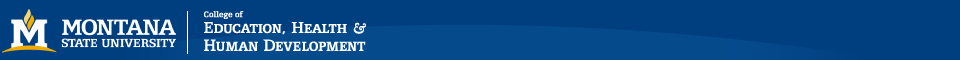 Montana Dietetic Internship Scholarship Awards 2016-2017Department of Health and Human Development 
Scholarship ApplicationCollege of Education, Health and Human Development
Montana State UniversityPlease submit your application to: College of Education, Health and Human Development
P.O. Box 172940
250 Reid Hall
Bozeman, MT 59717-2940Attn: Debra RedburnTel: (406) 994-6890
Fax: (406) 994-1854Scholarship Coordinator/Communication Specialist
Debra Redburn dredburn@montana.edu2016-2017 Scholarship Awards:The Marie Moebus Memorial Scholarship is providing six - $2,000 awards for dietetic interns in the 2016-2017 Montana Dietetic Internship (MDI) class.The MDI Dietetic Internship Endowment Scholarship is providing three - $3000 awards for dietetic interns in the 2016-2017 MDI class.The Marjorie A. Hunt Scholarship for MDI is providing a $1000 award for dietetic interns in the 2016-2017 MDI class.The Chesarek Scholarship for MDI is providing two - $2,500 awards for dietetic interns in the 2016-17 MDI class.The Montana Food Pantry Scholarship for MDI is providing two - $1,500 awards for an MDI intern focusing on the importance of good nutrition for all Montanans.  The recipient of this award will spend four of their six weeks of self-selected rotations at food pantries/food banks (2 weeks at Livingston Food Pantry and 2 weeks at a pantry/food bank of choice).Please complete this application by June 1, 2016. Notification of the awards will be on June 30, 2016. 2016-2017 Application InformationLast name   First name   MSU Student ID   Mailing Address   City   State, Zip Code   Phone #   Email Address Name of institution where you graduated (before MDI) and location Permission for press release (yes or no)   I am applying for the following scholarships (check all that apply):Marie Moebus Memorial ScholarshipMontana Dietetic Internship Endowment ScholarshipMarjorie A. Hunt Scholarship Chesarek ScholarshipMontana Food Pantry Scholarship (requires an additional essay piece. See below).Essay Instructions for ALL scholarships: In 1200 words or less explain how your personal and professional goals relate to your ability to serve communities and the dietetic profession in Montana and/or the Rocky Mountain region.  Additionally, address your leadership potential and how your approaches to leadership have been molded thus far in your career preparation.  To better help the scholarship committee evaluate you and your application, please also discuss your personal aims for the Montana Dietetic Internship year. Please provide three references with contact information that can attest to your leadership potential.Special Essay Instructions for the Montana Food Pantry Scholarship: In 1200 words or less explain how your personal and professional goals relate to your desire and ability to serve communities in Montana and/or the Rocky Mountain region, specifically populations in need, with your nutrition knowledge and skill as a future dietetic professional.  Additionally, address your leadership potential and how your approaches to leadership have been molded thus far in your career preparation and will assist in accomplishing your goals.  To better help the scholarship committee evaluate you and your application, also discuss your personal aims for the Montana Dietetic Internship year and interest in financially less advantaged populations.Please provide three references with contact information that can attest to your compassion and leadership potential.Essay Essay for Montana Food Pantry Scholarship References with contact information (Please list ONLY three) 